Lesson 1:  The Pythagorean TheoremClassworkExample 1Write an equation that will allow you to determine the length of the unknown side of the right triangle. 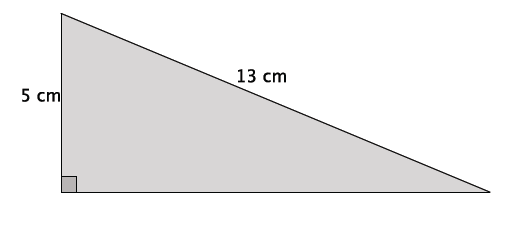 Example 2Write an equation that will allow you to determine the length of the unknown side of the right triangle.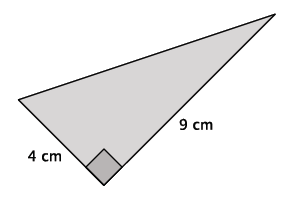 Example 3 Write an equation to determine the length of the unknown side of the right triangle.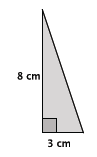 Example 4 In the figure below, we have an equilateral triangle with a height of 10 inches.  What do we know about an equilateral triangle?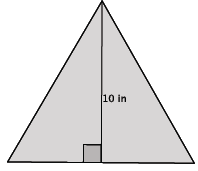 Exercises 1–3Use the Pythagorean Theorem to estimate the length of the unknown side of the right triangle.  Explain why your estimate makes sense.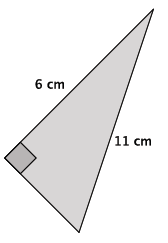 Use the Pythagorean Theorem to estimate the length of the unknown side of the right triangle.  Explain why your estimate makes sense.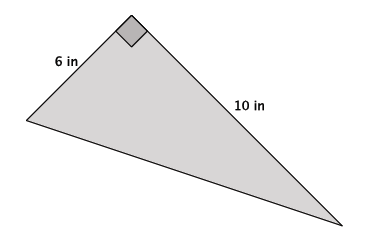 Use the Pythagorean Theorem to estimate the length of the unknown side of the right triangle.  Explain why your estimate makes sense.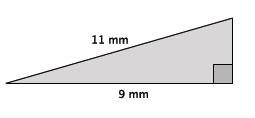 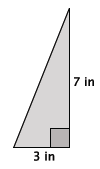 Problem Set Use the Pythagorean Theorem to estimate the length of the unknown side of the right triangle.  Explain why your estimate makes sense.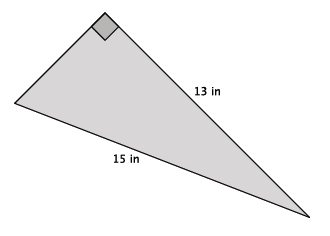 Use the Pythagorean Theorem to estimate the length of the unknown side of the right triangle.  Explain why your estimate makes sense.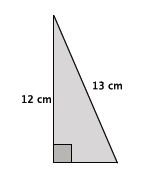 Use the Pythagorean Theorem to estimate the length of the unknown side of the right triangle.  Explain why your estimate makes sense.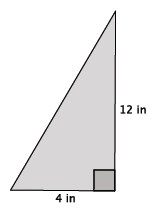 Use the Pythagorean Theorem to estimate the length of the unknown side of the right triangle.  Explain why your estimate makes sense.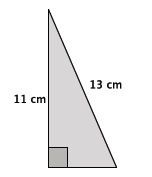 Use the Pythagorean Theorem to estimate the length of the unknown side of the right triangle.  Explain why your estimate makes sense.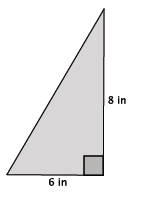 Determine the length of the unknown side of the right triangle.  Explain how you know your answer is correct.  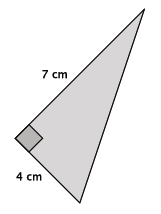 Use the Pythagorean Theorem to estimate the length of the unknown side of the right triangle.  Explain why your estimate makes sense.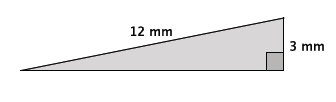 The triangle below is an isosceles triangle.  Use what you know about the Pythagorean Theorem to determine the approximate length of base of the isosceles triangle.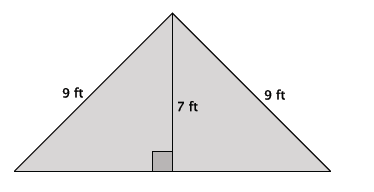 Give an estimate for the area of the triangle shown below.  Explain why it is a good estimate.  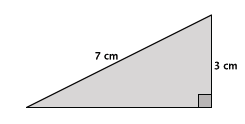 